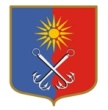 КИРОВСКИЙ МУНИЦИПАЛЬНЫЙ РАЙОНЛЕНИНГРАДСКОЙ ОБЛАСТИАДМИНИСТРАЦИЯОТРАДНЕНСКОГО ГОРОДСКОГО ПОСЕЛЕНИЯП О С Т А Н О В Л Е Н И ЕОт 07 ноября 2016 года  №527 Об утверждении требований (ведомственных перечней) к закупаемым администрацией МО «Город Отрадное» и ее подведомственными казенными и бюджетными учреждениями отдельным видам товаров, работ, услуг  (в том числе предельные цены товаров, работ, услуг)     	В соответствии с Федеральным законом от 05 апреля 2013 года № 44-ФЗ «О контрактной системе в сфере закупок товаров, работ, услуг для обеспечения государственных и муниципальных нужд», постановлением Правительства Российской Федерации от 02 сентября 2015 года № 926 «Об утверждении общих правил определения требований к закупаемым заказчиками отдельным видам товаров, работ, услуг (в том числе предельных цен товаров работ услуг), постановлениями администрации МО «Город Отрадное» от 21 сентября 2016 года  № 445 «Об утверждении требований к порядку разработки и принятия правовых актов о нормировании в сфере закупок, содержанию указанных актов и обеспечению их исполнения» и от 10 октября 2016 года № 484 «Об утверждении правил определения требований к закупаемым администрацией МО «Город Отрадное» и ее подведомственными казенными и бюджетными учреждениями отдельным видам товаров, работ, услуг  (в том числе предельные цены товаров, работ, услуг)»:Утвердить:1.1. требования (ведомственный перечень) к закупаемым администрацией МО «Город Отрадное» отдельным видам товаров, работ, услуг  (в том числе предельные цены товаров, работ, услуг) (Приложение №1 к настоящему постановлению);1.2.  требования (ведомственный перечень) к закупаемым муниципальным бюджетным учреждением культуры «Культурный центр «Фортуна» отдельным видам товаров, работ, услуг  (в том числе предельные цены товаров, работ, услуг) (Приложение №2 к настоящему постановлению);1.3. требования (ведомственный перечень) к закупаемым муниципальным бюджетным учреждением средств массовой информации «Редакция газеты «Отрадное вчера, сегодня, завтра» отдельным видам товаров, работ, услуг  (в том числе предельные цены товаров, работ, услуг) (Приложение №3 к настоящему постановлению)1.4.  требования (ведомственный перечень) к закупаемым муниципальным казенным учреждением «Управление городского хозяйства и обеспечения» отдельным видам товаров, работ, услуг  (в том числе предельные цены товаров, работ, услуг) (Приложение №4 к настоящему постановлению);1.5. требования (ведомственный перечень) к закупаемым муниципальным казенным учреждением «Отрадненская городская библиотека» отдельным видам товаров, работ, услуг  (в том числе предельные цены товаров, работ, услуг)  (Приложение №5 к настоящему постановлению).2.Настоящее постановление подлежит официальному опубликованию. 3. Постановление вступает в силу со дня опубликования. 4. Настоящее постановление подлежит размещению в сети Интернет на официальном сайте МО «Город Отрадное» www.otradnoe-na-nеve.ru и в единой информационной системе в сфере закупок.5. Контроль за исполнением постановления возложить на начальника финансово - экономического управления Лашкову Н. Ю.Глава администрации                                                                В.И.ЛетуновскаяРазослано: дело-2, ФЭУ, МКУ «УГХ», МКУ «Отрадненская библиотека», МБУК «КЦ «Фортуна», МБУ «СМИ «Редакция газеты «Отрадное вчера, сегодня, завтра».     